"Снеговик"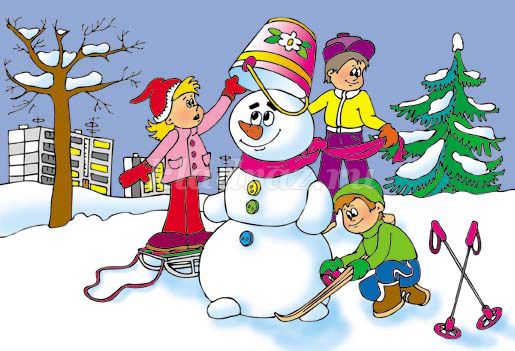 
Раз рука- вытянуть правую руку вперед
Два рука- вытянуть левую руку вперед
Лепим мы снеговика- "лепить комок"
Нарисуем рот пошире- провести линию, напротив своего рта
Угольки возьмем для глаз- из ладошки "брать" угольки и по-очереди выставлять напротив своих глаз
И наденем шляпу-"одеть шляпу"
Косо-наклонить голову.
Пусть смеется он у нас! -ладошки сложить "полочкой" под подбородком и улыбаться с поочередными наклонами головы"Крапива"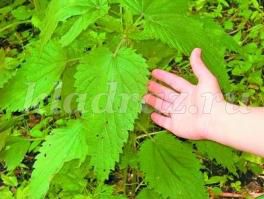 
В огороде -руки вытянуть вперед
Сиротливо- обнять себя
Пригорюнилась- покачивание корпусом
Крапива- поднять растопыренные ладошки.
Может кем обижена?- приподнять плечи
Подойду поближе я!- шаги на месте
А она-то злюка- протягивать осторожно правую руку вперед и убрать за спину
Обожгла мне руку- протягивать осторожно левую руку вперед и убрать за спину
Ой!-хлопнуть и подуть на руки"Шарик"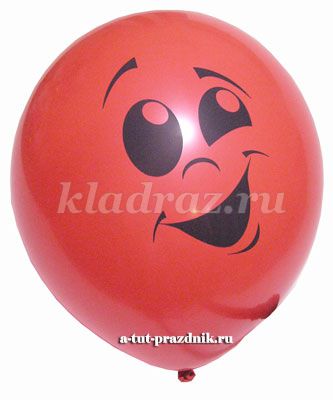 
Надуваем быстро шарик- "надувать" шар
Он становится большой- развести руки широко в стороны
Вдруг шарик- руки вперед вытянуть
Лопнул- хлопок.
Воздух вышел- опустить руки вниз и присесть со звуком ш-ш-ш.
Стал он тонкий- встать и показать правой рукой щепотку
И худой- показать левой рукой щепотку."Гуси"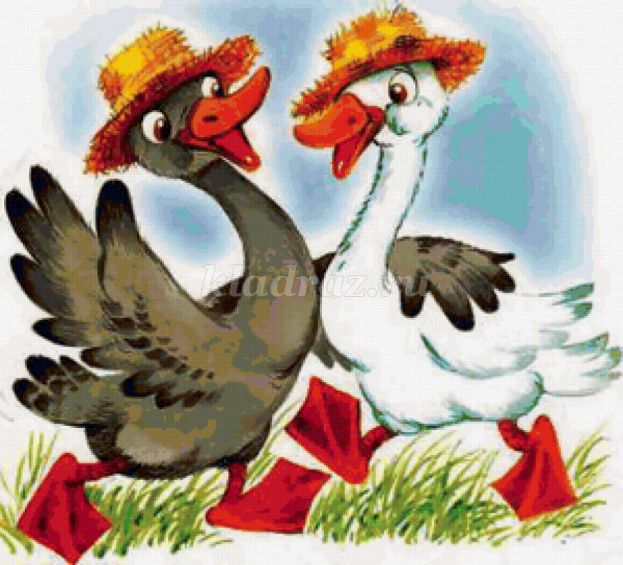 
Наступили холода- обнять себя
Листья облетают- руки поднять вверх и плавно опускать вниз с вращением кисти рук.
Ну, а гуси у пруда- руки опустить вниз с поднятыми ладонями и раскачиваться на месте
Босиком гуляют!- взмах руками в стороны
Как бы вы не заболели- грозят указательным пальцем правой руки.
Вон как лапы покраснели!- грозят указательным пальцем левой руки."Медуза"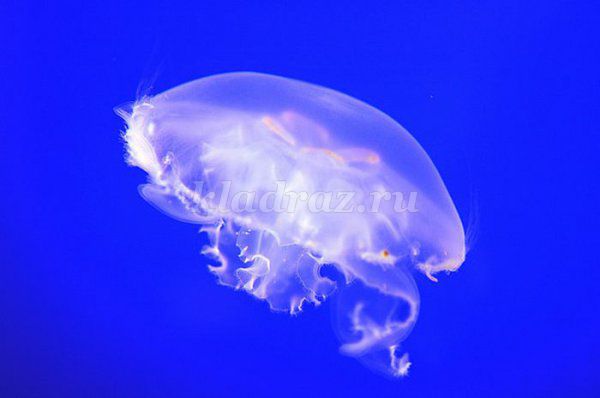 
В море плавает медуза- плавные движения кистью руки
У нее прозрачно пузо- развернуть ладонь кверху.
И сама оно как студень- потрясти ладошкой.
В руки брать ее - протянуть руки вперед 
Не будем- спрятать руки за спину и покачать головой."Мишка пьет чай"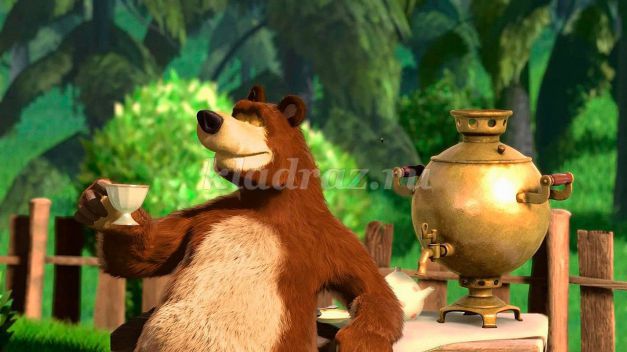 
Мишка пьет горячий чай- сложить ладони рук "блюдечком" подуть и попить
И сосет конфету- руки опустить, "взять чупа-чупс" и чмокать.
Не облейся невзначай!- пальчиком погрозить
Завяжи салфетку- "завязать салфетку за головой"."Хитрая кошка"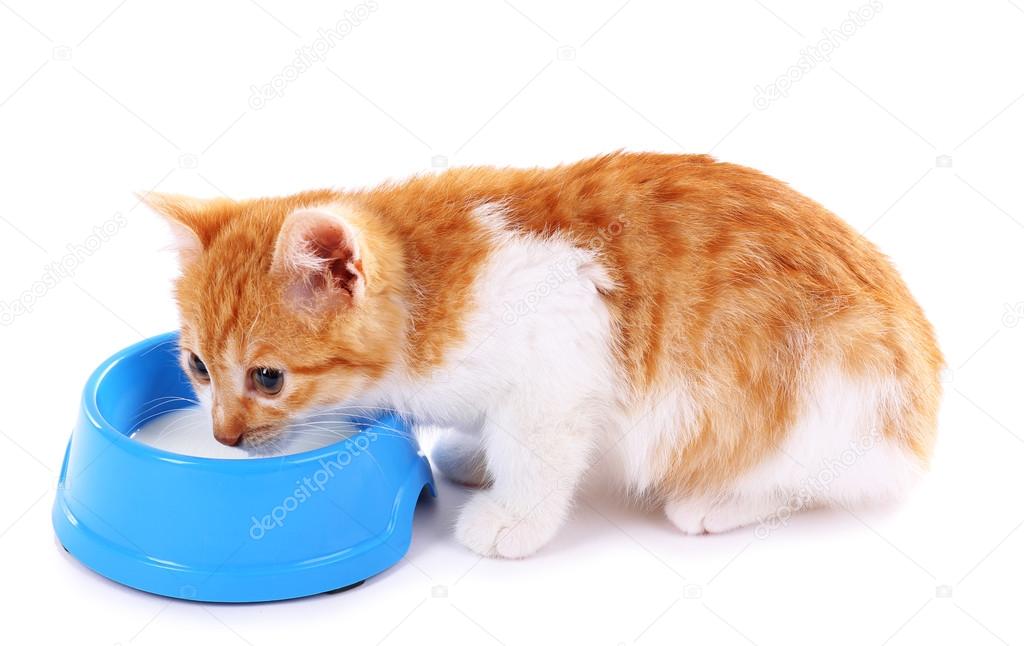 
Молоко лакала кошка- сложить ладони рук "блюдечком" и наклонять голову вниз к ладошкам
И оставила- протянуть "блюдечко" вперед
Немножко- показать щепотку пальчиками.
Пусть- махнуть рукой вперед,
Подумала она- качание головой вправо и влево.
Мышка выпьет все до дна- сложить ладони рук "блюдечком" и наклонять голову вниз к ладошкам.
А я- показать на себя рукой
Посмотрю- сложить ладошки "полочкой" под подбородком.«Поезд»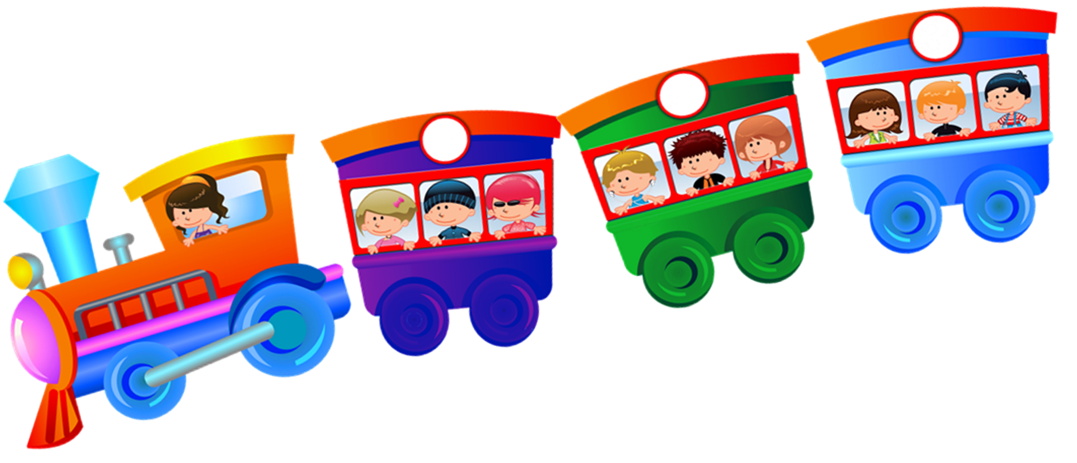 Упражнения на ритмичность движений (дробный шаг):
Вот поезд наш едет,
Колёса стучат,
А в поезде нашем
Ребята сидят.«ФИЗКУЛЬТ-ПРИВЕТ»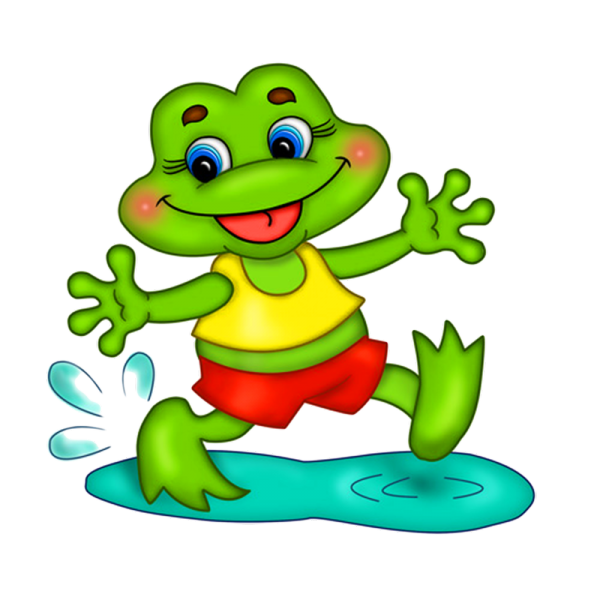 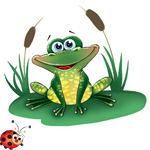 На болоте две подружки,
Две зеленые лягушки
У утром рано умывались, (имитировать умывание)
Полотенцем растирались. (имитировать растирание спины полотенцем)Ножками топали,
Ручками хлопали.
Вправо-влево наклонялись
И обратно возвращались.(имитировать движения, указанные в тексте)Вот здоровья в чем секрет:
Всем друзьям — физкульт-привет!(резко поднять руки вверх)«БАБОЧКА»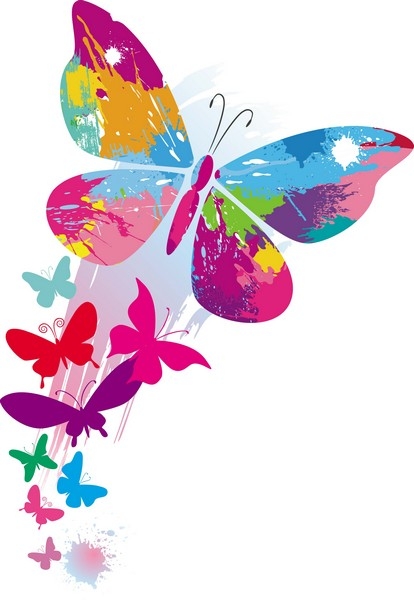 Спал цветок (исходное положение: присесть, спрятав голову в колени, и обхватив колени руками)
И вдруг проснулся. (поднять голову, выпрямить руки; затем опустить руки вдоль тела)
Больше спать не захотел.
Шевельнулся, потянулся.Взвился вверх и полетел.(выпрямить спину, подняться; слегка покачаться вправо-влево; отвести руки назад — «вырастают крылья»)Солнце утром лишь проснется -
Бабочка кружит и вьется.( «летать», имитируя движения бабочки)«ЗАЙЧИКИ»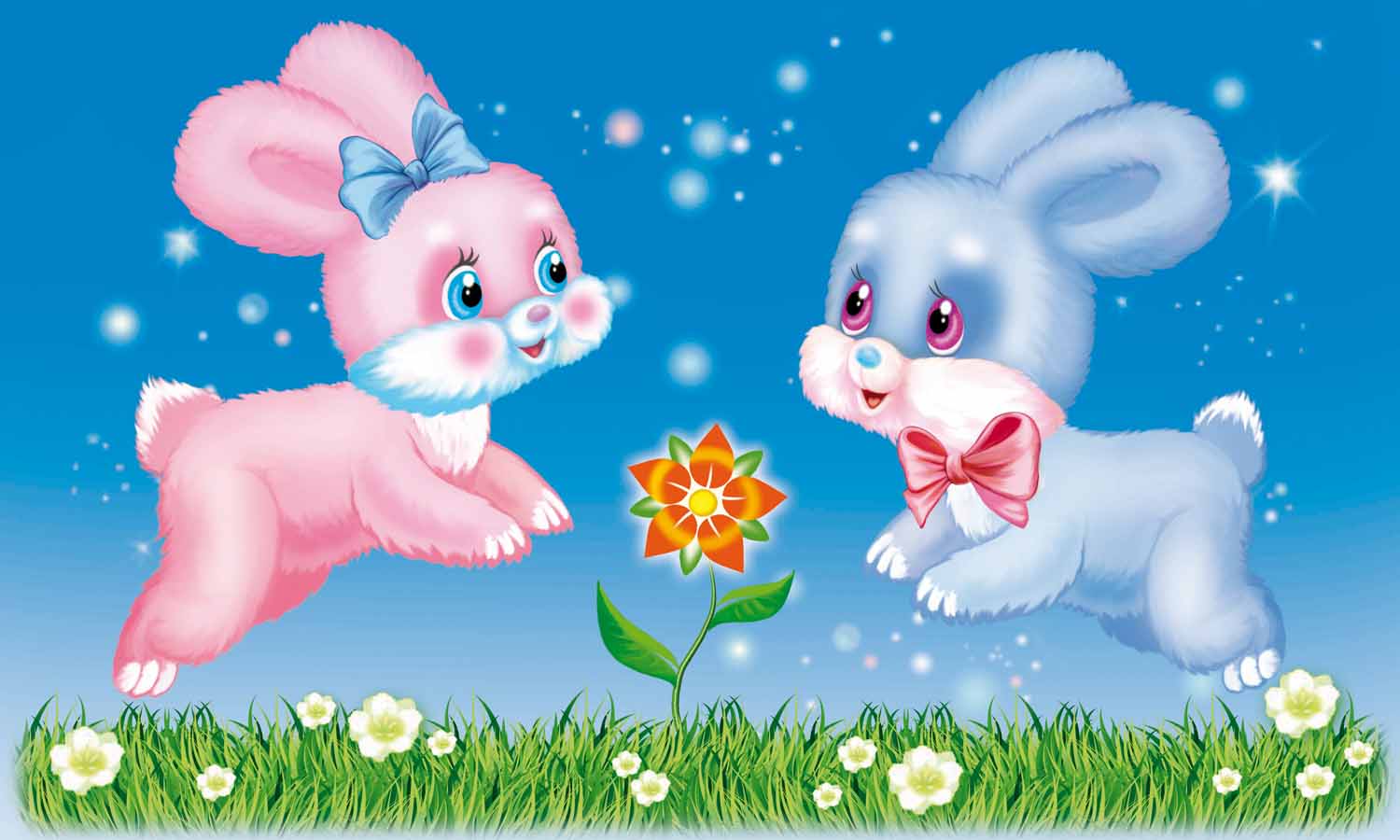 Жили-были зайчики (показывать на голове заячьи ушки)
На лесной опушке. (разводить руками перед собой, описывая окружность)
Жили-были зайчики (показывать на голове заячьи ушки)
В серенькой избушке. (сложить руки над головой в форме домика)Мыли свои ушки, (проводить руками по воображаемым ушкам)
Мыли свои лапочки. (имитировать мытье рук)
Наряжались зайчики, (руки на бока, слегка поворачиваться в обе стороны, в полуприседе)
Одевали тапочки. (руки на бока, поочередно выставлять вперед правую и левую ноги)«Веселушки»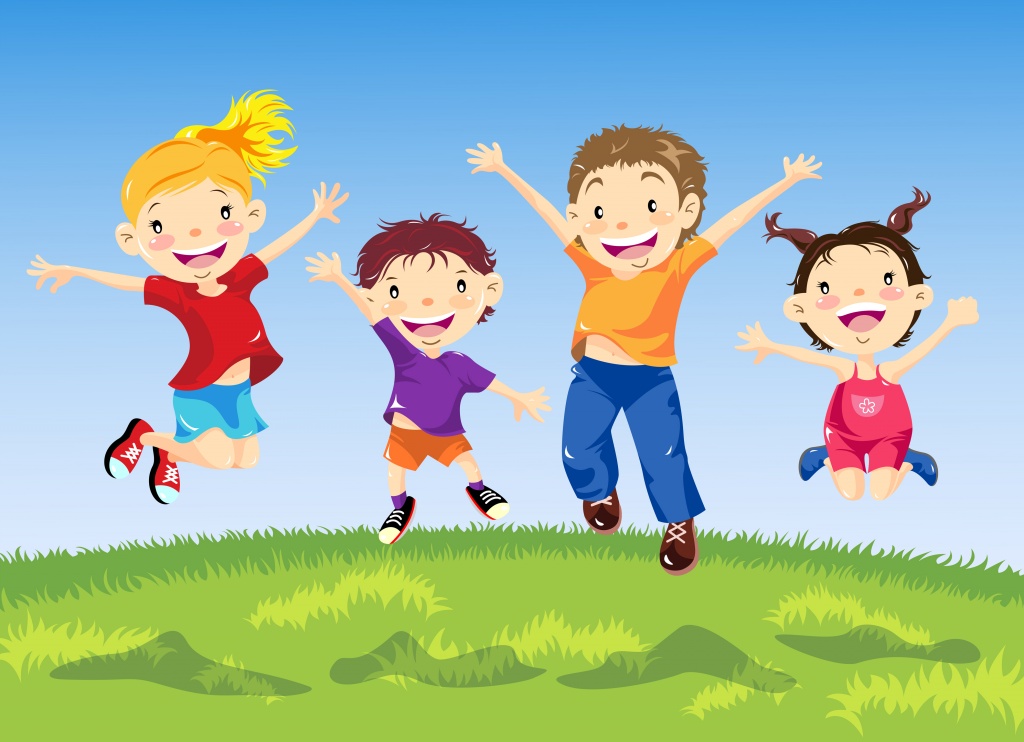 Мы ногами топ-топ,
А руками хлоп-хлоп,
Головою круть-круть,
Постучали в грудь-грудь.Мы конфетку ам-ам,
И погладим по бокам,
А потом животики,
Улыбнулись ротики.А на улице мороз,
Заморозил деткам нос.
Заморозил ушки,
Щечки-словно плюшки.«Лисонька»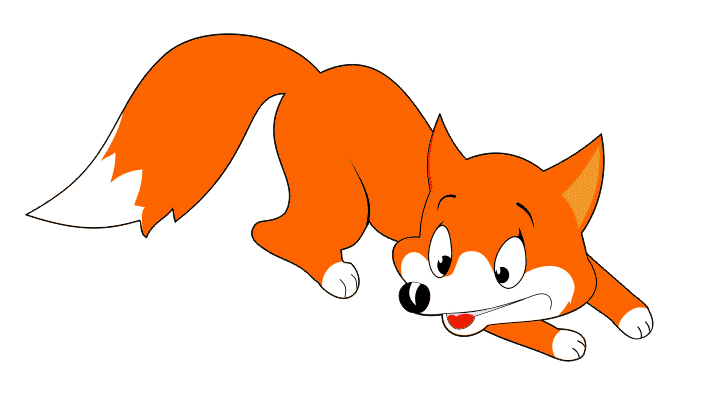 Утром Лисонька проснулась,
Лапкой вправо потянулась,
Лапкой влево потянулась,
Солнцу нежно улыбнулась.(Движения выполняются соответственно тексту.)В кулачок все пальцы сжала,
Растирать все лапки стала —
Ручки, ножки и бока.
Вот какая красота!(Все массажирующие движения выполняются от периферии к центру: от кисти к плечу, от ступни к бедру и т.д.)А потом ладошкой
Пошлепала немножко.
Стала гладить ручки, ножки
И бока совсем немножко.Ну, красавица-Лиса!(Красуясь, выполнять полуобороты корпуса вправо-влево, поставив руки на пояс и выпрямив спину.)До чего же хороша!
За Лисой, тропой тенистой,
Скачет Зайка — прыг да скок.
Он для ягоды душистой приготовил кузовок.«Зайчики»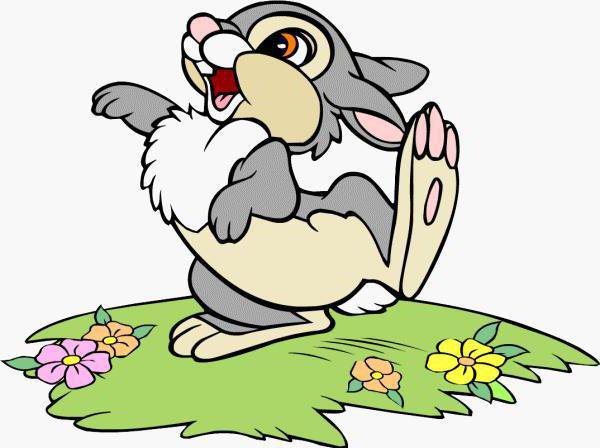 Скок-поскок, скок-поскок,
Зайка прыгнул на пенек. (Движения выполняются соответственно тексту.)
В барабан он громко бьет,
В чехарду играть зовет.Лапки вверх, лапки вниз,
На носочки подтянись!
Лапки ставим на бочок,
На носочках скок-скок-скок.А затем вприсядку,
Чтоб не мерзли лапки.«Мышки»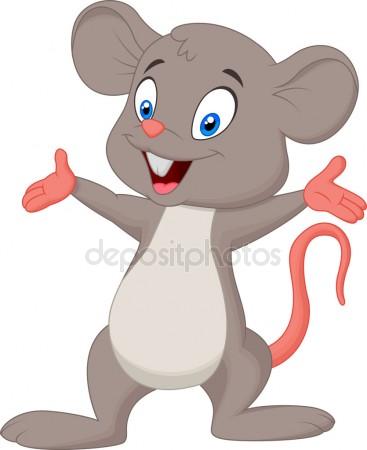 Вышли мыши как-то раз (идут на цыпочках, руки согнуты в кистях у груди)Поглядеть который час. (прикладывают руку ко лбу, как-будто вглядываются вдаль)Вдруг раздался страшный гром, (хлопок в ладоши)Разбежались мыши вон! (разбегаются в стороны)«Дождик»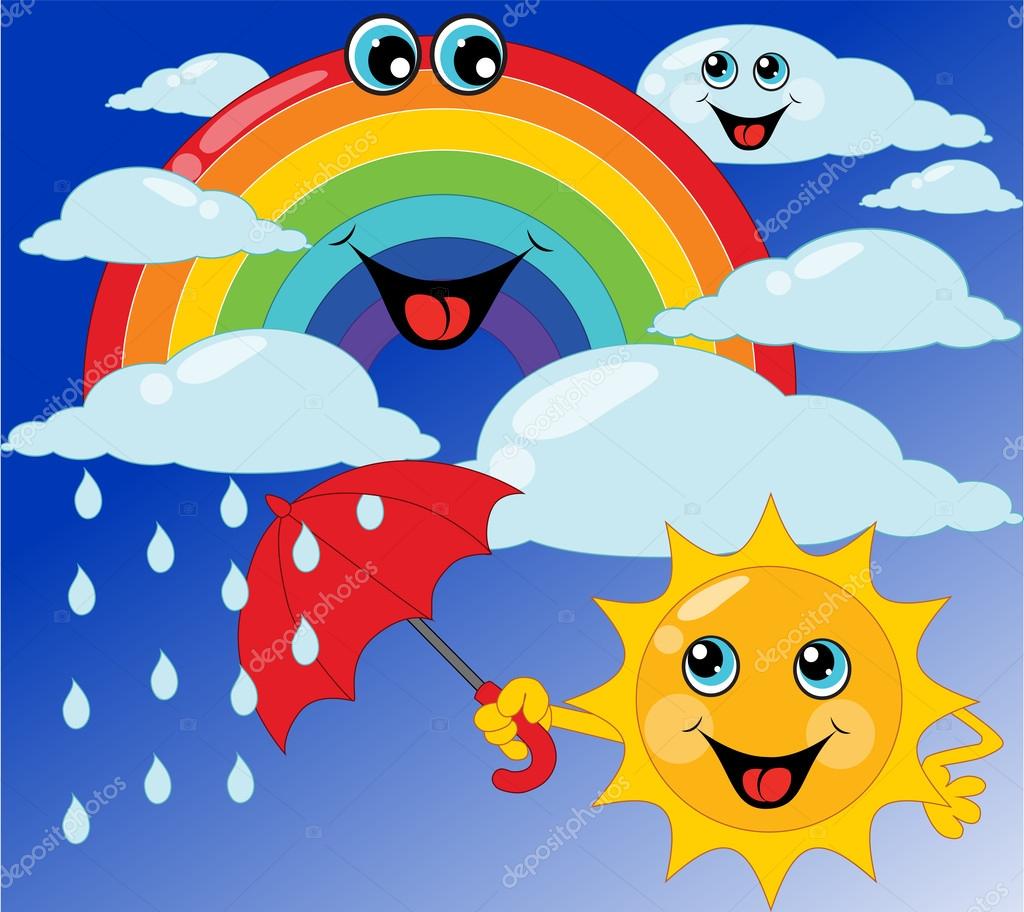 Капля раз,                                             Прыжок на носочках, руки на поясеКапля два,                                             Еще один прыжокОчень медленно сперва.                      4 прыжкаА потом, потом, потом  и                    прыжки, переходящие в бегВсе бегом, бегом, бегом.Мы зонты свои раскрыли,                  Развести руки в стороны.От дождя себя укрыли.                       Сомкнуть руки над головой полукругом,«Часы»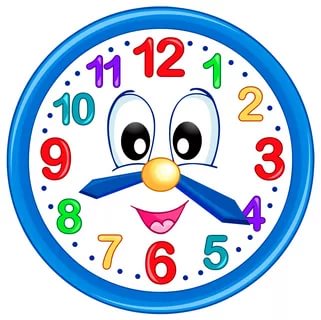 «Ветер»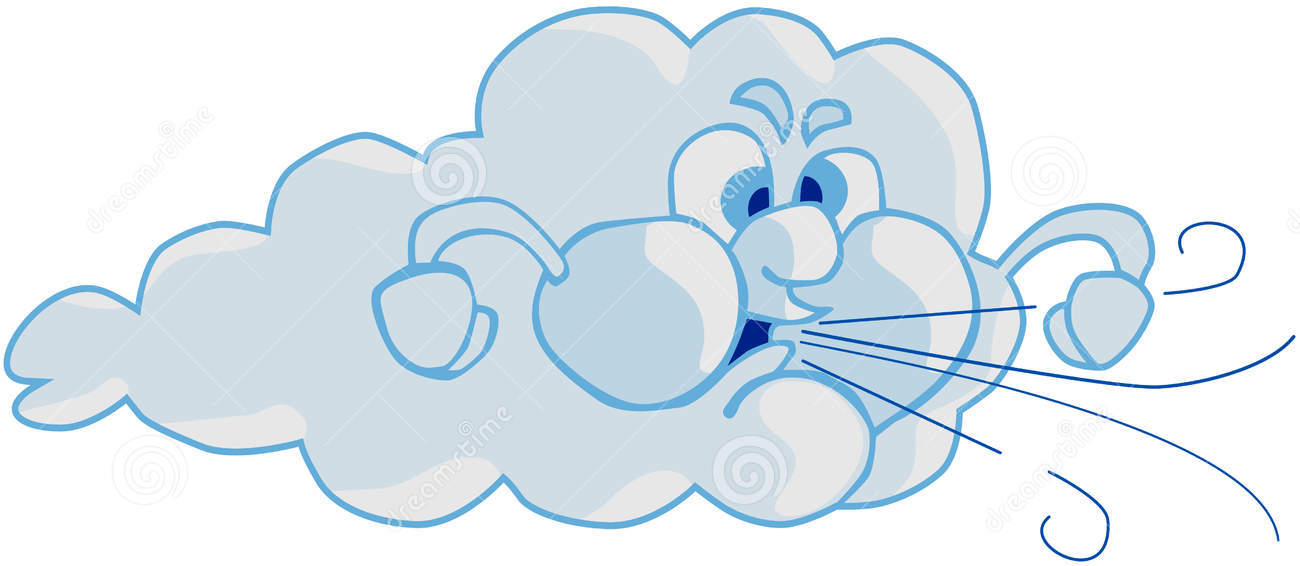 «Веселые человечки»«Паровоз привёз нас в лес»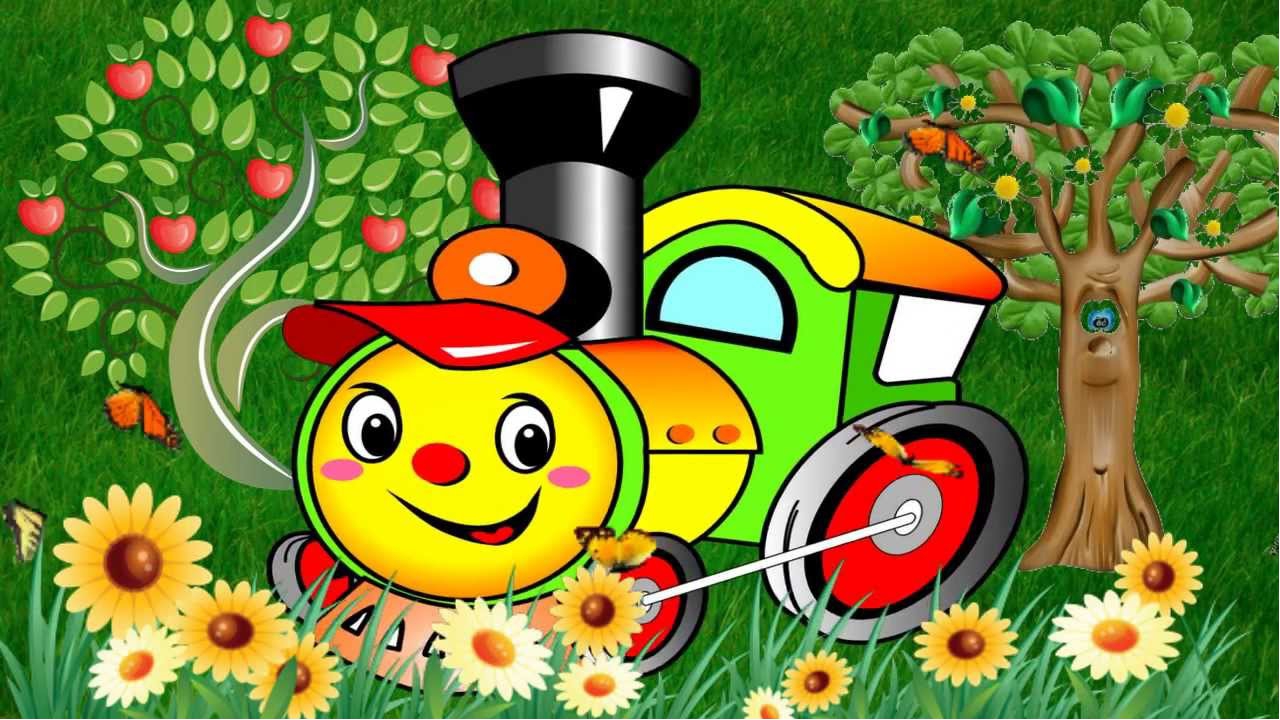 Паровоз привёз нас в лес:Чух-чух-чух!Чух-чух-чух!Ходьба с согнутыми в локтях руками.Там полным-полно чудес.Удивлённо произносить «М-м-м» на выдохе, одновременно постукивая пальцами по крыльям носа.Вот идёт сердитый ёж:П-ф-ф-ф, п-ф-ф-ф, п-ф-ф-ф!Низко наклониться, обхватив руками грудь, - свернувшийся в клубок ёжик.Где же носик? Не поймёшь.Ф-ф-р!Ф-ф-р!Ф-ф-р!Вот весёлая пчелаДетям мёда принесла:З-з-з!З-з-з!Звук и взгляд направлять соответственно тексту.Села нам на локоток:З-з-з!З-з-з!Полетела на носок:З-з-з!З-з-з!Осу ослик испугал:- Й-а-а! Й-а-а! Й-а-а!Укрепление связок гортани, профилактика храпа.На весь лес он закричал:- Й-а-а! Й-а-а! Й-а-а!Гуси по небу летят,Гуси ослику гудят:- Г-у-у!Г-у-у!Г-у-у!Г-у-у!Г-у-у!Г-у-у!Г-у-у!Г-у-у!Медленная ходьба, руки - «крылья» поднимать на вдохе, опускать со звуком.«Ежик и барабан»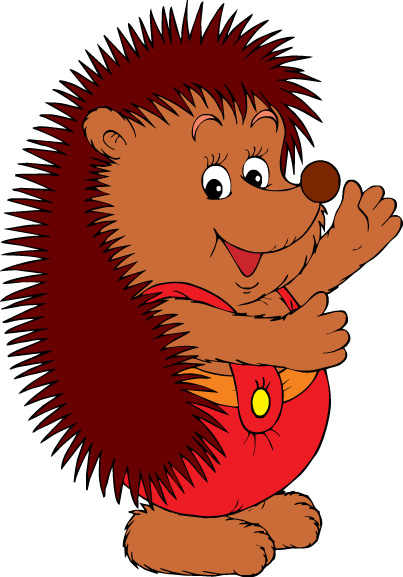 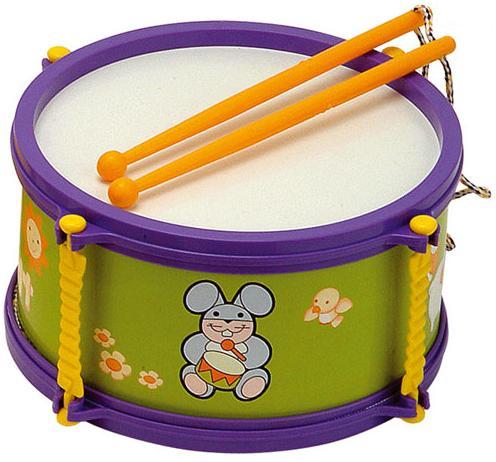 Хором.С барабаном ходит Ежик. Бум-бум-бум!На слова «Бум-бум-бум!» дети равномерно ударяют ладонями по коленям.Целый день играет ежик:Бум-бум-бум!С барабаном за плечами...Бум-бум-бум!Ежик в сад забрел случайно.Бум-бум-бум!Очень яблоки любил он.Бум-бум-бум!Барабан в саду забыл он.Бум-бум-бум!Ночью яблоки срывались,Бум-бум-бум!И удары раздавались:Бум-бум-бум!Ой, как зайчики струхнули!Бум-бум-бум!Глаз до зорьки не сомкнули!Бум-бум-бум!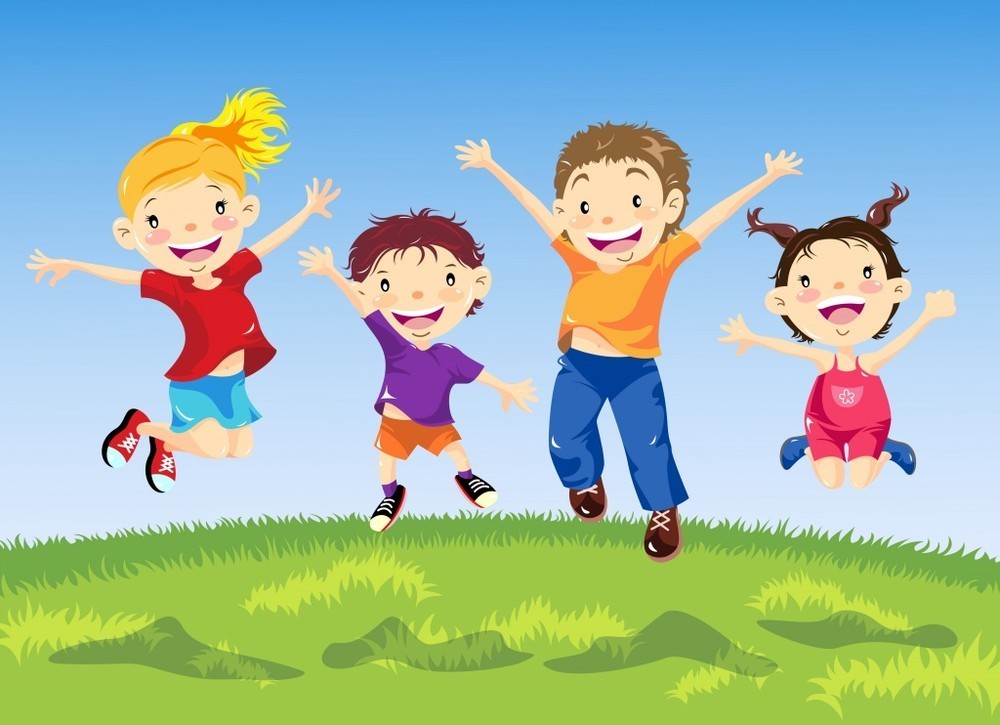 Картотека логоритмических упражненийПодготовила учитель – логопед МБДОУ № 249 Баронина Анастасия Львовна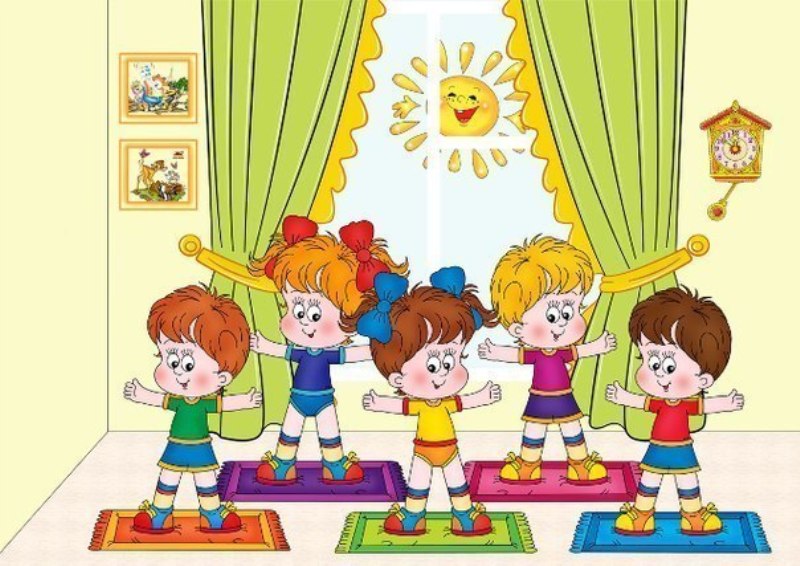 Ходят часики — тик-так
И вот так, и вот так. 
Громко бьют часы кругом:
— Бом-бом-бом, бом-бом-бом. 
Гирю оттянули вниз. 
Скрип-скрип-скрип, 
Скрип-скрип-скрип.
Вот так часовой сюрприз! 
Гиря вверх опять ползет, 
Чтобы завести завод. 
Чтобы стрелки в путь пошли, 
Молоточки есть внутри. 
Тук-тук-тук — они стучат.
— Тук-тук-тук, — все говорят. 
Завертелось колесо,
Вот другое в ход пошло. 
Скрип-скрип-скрип, та-ра-ра. 
Закрутилось до утра.Дети сгибают руки в локтях перед собой и ритмично покачиваются из стороны в сторону (руки—стрелки).
Ритмично хлопают руками.
 
Ритмично похлопывают по телу сверху вниз. 
Ритмично похлопывают по телу снизу вверх.
 
Ритмично постукивают кулачком о кулачок.
 
Ритмично «заводят мотор» руками.
 Ветерок листвой шумит:
Шу-шу-шу, шу-шу-шу.
В трубах громко он гудит:
У-у-у, у-у-у.
Поднимает пыль столбом. 
Бом-бом-бом, бом-бом-бом. 
Дует он везде, кругом. 
Гом-гом-гом, гом-гом-гом.
Может вызвать бурю он. 
Страх-страх, страх-страх! 
Не удержится и слон.
Ax-ax, ax-ax.Дети ритмично потирают ладонь о ладонь.
Ритмично хлопают над головой. 
Ритмично топают ногами.
Ритмично переступая, поворачиваются вокруг себя.
Поднимают руки в стороны и делают вращательные движения. 
Ритмично покачивают головой.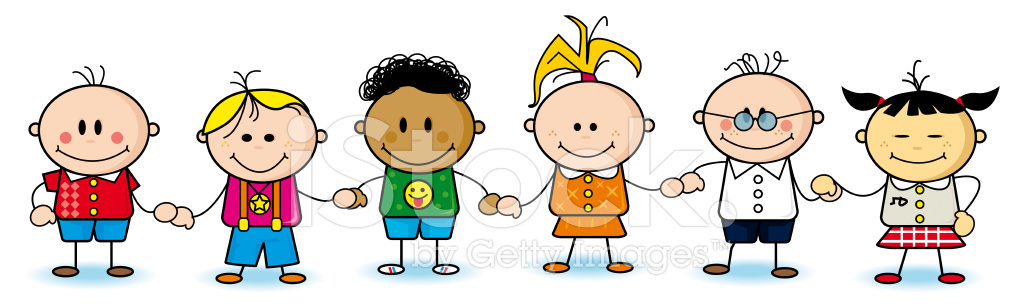 .Человечки в доме жили, 
Меж собой они дружили. 
Звали их совсем чудно — 
Хи-хи, Ха-ха, Хо-хо-хо. 
Удивлялись человечки:
— Хо-хо, хо-хо, хо-хо-хо! 
Им собака шла навстречу 
И дышала глубоко. 
Засмеялись человечки:
— Хи-хи-хи-хи-хи-хи-хи. 
Ты похожа на овечку.
Прочитать тебе стихи? 
Разобиделась собака 
И ушами затрясла. 
Человечки же хохочут: 
— Ха-ха, ха-ха, ха-ха-ха!